JÍDELNÍČEK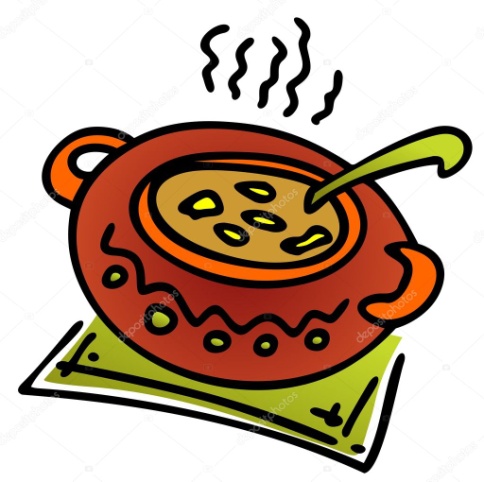                            Týden od  26.2.2024 do 1.3.2024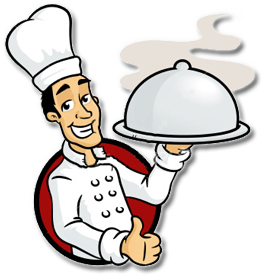  Změna jídelníčku vyhrazena, přejeme Vám DOBROU CHUŤ   